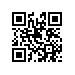 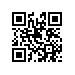 О порядке подготовки и проведения конкурса на замещение должностей педагогических работников, относящихся к профессорско-преподавательскому составуВ соответствии с Положением о порядке замещения должностей педагогических работников, относящихся к профессорско-преподавательскому составу, утвержденным приказом Министерства образования и науки Российской Федерации от 23 июля 2015 г. № 749,ПРИКАЗЫВАЮ:1. Начальнику Отдела по связям с общественностью и маркетингу НИУ ВШЭ – Нижний Новгород Акимовой А.А. разместить с 15.10.2020 по 01.12.2020 в рамках корпоративного сайта (портала) Национального исследовательского университета «Высшая школа экономики» (далее – НИУ ВШЭ) на главной интернет-странице НИУ ВШЭ – Нижний Новгород объявление о конкурсе на замещение должностей педагогических работников, относящихся к профессорско-преподавательскому составу НИУ ВШЭ – Нижний Новгород (далее – конкурс ППС), согласно приложению.2. Ученому секретарю НИУ ВШЭ – Нижний Новгород Лушиной Л.А., начальнику Отдела кадров НИУ ВШЭ – Нижний Новгород Ермолиной Н.А., руководителям структурных подразделений осуществляющих образовательную деятельность, руководителям департаментов, заведующим кафедрами и общеуниверситетскими кафедрами в срок до 15.10.2020 разместить настоящий приказ на интернет-страницах департаментов, кафедр, общеуниверситетских кафедр, структурных подразделений осуществляющих образовательную деятельность, а также на интернет-страницах ученого совета НИУ ВШЭ – Нижний Новгород, Отдела кадров НИУ ВШЭ – Нижний Новгород в рамках корпоративного сайта (портала) НИУ ВШЭ.3. Ученому секретарю НИУ ВШЭ – Нижний Новгород Лушиной Л.А. организовать прием оригиналов заявлений претендентов для участия в конкурсе ППС в срок, указанный в объявлении о проведении конкурса на корпоративном сайте (портале) НИУ ВШЭ.4. Руководителям департаментов, заведующим кафедрами и общеуниверситетскими кафедрами провести обсуждение претендентов на должности конкурса ППС в срок с 07.12.2020 по 13.12.2020 на заседаниях кафедр/департаментов, на основании поданных документов.5. Ученому секретарю НИУ ВШЭ – Нижний Новгород Лушиной Л.А. организовать в срок до 05.02.2021 работу кадровой комиссии ученого совета НИУ ВШЭ – Нижний Новгород по обсуждению претендентов на должности конкурса ППС.6. Провести конкурс ППС НИУ ВШЭ – Нижний Новгород на заседании ученого совета НИУ ВШЭ – Нижний Новгород 11.02.2021 с организацией голосования с использованием электронного Сервиса для тайного голосования по конкурсному отбору на должности ППС НИУ ВШЭ. 7. Контроль исполнения приказа оставляю за собой. Директор 	А.А. Бляхман